    Dirigenti Scuole Autonome e Libere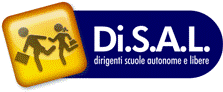 Associazione professionale dirigenti scuole statali e paritarie - Ente qualificato dal MIUR alla formazioneComunicato stampaLe Associazioni professionali di dirigenti scolastici DiSAL e ANDIS hanno chiesto formalmente al Capo di Gabinetto del MIUR dott.ssa Sabrina Bono - con lettera congiunta del 10 giugno sottoscritta dai presidenti nazionali Ezio Delfino e Paolino Marotta - di essere convocate per un confronto sul tema della ‘semplificazione amministrativa’ a favore delle scuole. L’incontro sarà anche l’occasione per ANDIS e DiSAL, in quanto associazioni professionali, per segnalare al Capo di Gabinetto problematiche legate all’avvio del sistema di valutazione dei dirigenti scolastici, per un confronto sulla composizione dell’Osservatorio nazionale per la valutazione, per ribadire la urgenza dell’emissione del Bando per il concorso dei dirigenti scolastici e dei DSGA.Va ricordato che la prossima settimana lo stesso Ufficio di Gabinetto del Ministro Fedeli avvierà due incontri con le rappresentanze sindacali di FLC CGIL, CISL SCUOLA, UIL SCUOLA RUA, SNALS CONFSAL disposti a seguito degli impegni assunti dai vertici politici ed amministrativi del MIUR il 25 maggio u.s. durante l’incontro svoltosi in concomitanza con le iniziative di mobilitazione. Specificatamente lunedì 12 giugno p.v. sarà avviato con le suddette organizzazioni un tavolo presieduto dal Capo di Gabinetto per la “semplificazione amministrativa” in favore delle scuole e mercoledì 14 giugno un incontro per “l’avvio di un dialogo che traguardi i prossimi rinnovi contrattuali” - in vista della preannunciata emanazione del relativo Atto di Indirizzo - presieduto dalla Ministra Valeria Fedeli. Si allega la lettera inviata da ANDIS e DiSAL al Capo di Gabinetto dott.ssa Sabrina Bono in data 10 giugno.Milano, 10 giugno 2017                                                                                 Ufficio stampa DiSAL